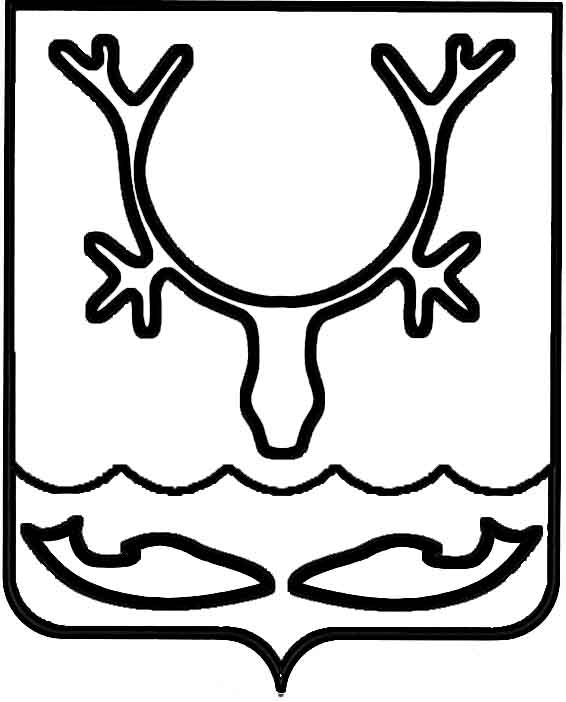 Администрация муниципального образования
"Городской округ "Город Нарьян-Мар"ПОСТАНОВЛЕНИЕОб утверждении основных направлений бюджетной и налоговой политики муниципального образования "Городской округ "Город Нарьян-Мар" на 2020 год                 и на плановый период 2021 и 2022 годовРуководствуясь статьей 172 Бюджетного кодекса Российской Федерации, статьей 28 Положения "О бюджетном процессе в муниципальном образовании "Городской округ "Город Нарьян-Мар", утвержденного решением Совета городского округа "Город Нарьян-Мар" от 28.03.2013 № 530-р, Администрация муниципального образования "Городской округ "Город Нарьян-Мар"П О С Т А Н О В Л Я Е Т:Утвердить основные направления бюджетной и налоговой политики муниципального образования "Городской округ "Город Нарьян-Мар" на 2020 год 
и на плановый период 2021 и 2022 годов (Приложение).Управлению финансов Администрации МО "Городской округ "Город Нарьян-Мар", главным администраторам доходов городского бюджета, главным администраторам источников финансирования дефицита городского бюджета, главным распорядителям средств городского бюджета руководствоваться   основными направлениями бюджетной и налоговой политики муниципального образования "Городской округ "Город Нарьян-Мар" на 2020 год и на плановый период 2021 и 2022 годов.3.	Контроль за исполнением настоящего постановления возложить 
на заместителя главы Администрации МО "Городской округ "Город Нарьян-Мар" 
по экономике и финансам.4.	Настоящее постановление вступает в силу со дня его подписания.Основные направления бюджетной и налоговой политикимуниципального образования "Городской округ "Город Нарьян-Мар"  на 2020 год и на плановый период 2021 и 2022 годовОсновные направления бюджетной и налоговой политики муниципального образования "Городской округ "Город Нарьян-Мар" (далее – город Нарьян-Мар)         на 2020 год и на плановый период 2021 и 2022 годов, разработанные в соответствии со статьей 172 Бюджетного кодекса Российской Федерации и статьей 28 Положения "О бюджетном процессе в муниципальном образовании "Городской округ "Город Нарьян-Мар", утвержденного решением Совета городского округа "Город 
Нарьян-Мар" от 28.03.2013 № 530-р, определяют основные цели, задачи 
и направления бюджетной и налоговой политики города Нарьян-Мара 
(далее – бюджетная и налоговая политика) в области доходов и расходов городского бюджета, управления муниципальным долгом города Нарьян-Мара, муниципального контроля в финансово-бюджетной сфере и являются основой для составления проекта бюджета муниципального образования "Городской округ "Город Нарьян-Мар"                       (далее – городской бюджет) на 2020 год и на плановый период 2021 и 2022 годов.I. Цели и задачи бюджетной и налоговой политикина 2020 год и на плановый период 2021 и 2022 годовОсновной целью бюджетной и налоговой политики на 2020 год и на плановый период 2021 и 2022 годов, как и прежде, остается обеспечение сбалансированности 
и устойчивости городского бюджета.Для достижения указанной цели необходимо решить следующие задачи:-	сохранение и развитие доходных источников городского бюджета;-	оптимизация расходных обязательств городского бюджета;-	повышение эффективности управления муниципальными финансами, 
в частности муниципальным долгом.II. Основные направления бюджетной и налоговой политикина 2020 год и на плановый период 2021 и 2022 годов в области доходов городского бюджетаОсновными направлениями бюджетной и налоговой политики в области доходов городского бюджета являются:2.1.	Продолжение работы по развитию доходного потенциала городского бюджета.Реализация данного направления будет осуществляться путем обеспечения качественного прогнозирования и выполнения установленного плана по поступлению доходов городского бюджета.В целях разработки мероприятий по мобилизации доходов городского бюджета, повышения эффективности собираемости налогов, сборов и иных платежей, укрепления налоговой и бюджетной дисциплины будет продолжена работа комиссии по доходам Администрации муниципального образования "Городской округ "Город Нарьян-Мар". В целях увеличения наполняемости доходной части бюджета, сокращения недоимки по налоговым и неналоговым платежам ежегодно утверждается план мероприятий по увеличению доходов в городской бюджет.2.2.	Повышение эффективности управления муниципальными земельными ресурсами и иным имуществом города Нарьян-Мара.Реализация данного направления должна осуществляться путем:осуществления контроля за использованием муниципального имущества города Нарьян-Мара, сданного в аренду, а также переданного в оперативное управление или хозяйственное ведение муниципальным учреждениям 
и муниципальным предприятиям города Нарьян-Мара;проведения работы по заключению договоров социального найма 
и осуществления контроля за оперативным начислением платы по договорам социального найма и за ее поступлением в полном объеме и в установленный срок;  вовлечения в хозяйственный оборот неиспользуемых земельных участков            и иных объектов недвижимости города Нарьян-Мара;проведения анализа показателей эффективности использования и управления муниципальным имуществом города Нарьян-Мара за отчетный период для принятия эффективных решений по использованию и управлению муниципальным имуществом.2.3.	Повышение качества администрирования главными администраторами доходов городского бюджета.Основной акцент должен быть направлен на осуществление контроля                 за своевременностью и полнотой перечисления в городской бюджет налогов                 и неналоговых платежей. При этом следует проводить работу по анализу состояния текущей дебиторской задолженности, инвентаризации просроченной задолженности, продолжить проведение претензионной работы с неплательщиками                                 и по осуществлению мер принудительного взыскания задолженности, а также                     по своевременному списанию безнадежной к взысканию задолженности.Кроме того, необходимо обеспечить контроль за своевременным и полным перечислением муниципальными учреждениями и предприятиями города 
Нарьян-Мара налогов, сборов и иных обязательных платежей в бюджеты бюджетной системы Российской Федерации.2.4.	Обеспечение проведения взвешенной политики в области предоставления налоговых льгот по местным налогам, предоставленных решениями Совета городского округа "Город Нарьян-Мар". С этой целью необходимо повысить эффективность и рациональность использования инструментов налогового стимулирования путем внедрения системы управления налоговыми расходами.  2.5.	Развитие взаимоотношений с органами государственной власти 
по активному привлечению в городской бюджет межбюджетных трансфертов путем своевременного предоставления Администрацией города в профильные Департаменты Ненецкого автономного округа заявок и предложений по участию 
в государственных программах, конкурсах и проектах, направленных на выделение дополнительных межбюджетных трансфертов, с последующей их отработкой. Необходимо обеспечить защиту интересов города Нарьян-Мара при рассмотрении 
и обсуждении проектов окружных законов и иных проектов нормативных правовых актов по вопросам бюджетной и налоговой политики.III. Основные направления бюджетной и налоговой политикина 2020 год и на плановый период 2021 и 2022 годовв области расходов городского бюджета3.1.	Бюджетная политика города обеспечивает сохранение преемственности определенных ранее приоритетов и их достижений и направлена на повышение эффективности расходов городского бюджета путем реализации комплекса мероприятий:формирование основных параметров бюджета города исходя из ожидаемого прогноза поступления доходов и допустимого уровня дефицита бюджета;принятие новых расходных обязательств только при условии оценки их эффективности, соответствия их приоритетным направлениям социально-экономического развития города и при условии наличия ресурсов 
для их гарантированного исполнения, что позволит снизить риск неисполнения 
(либо исполнения в неполном объеме) действующих расходных обязательств;сохранение программно-целевого бюджетного планирования на основе муниципальных программ; совершенствование системы закупок товаров, работ и услуг для обеспечения муниципальных нужд, в том числе обеспечения их дальнейшей централизации;совершенствование муниципального управления, в том числе за счет расширения спектра задач, для решения которых применяются принципы проектного управления;развития механизма взаимодействия органов местного самоуправления 
города Нарьян-Мара и жителей города Нарьян-Мара путем совместного участия 
в решении вопросов местного значения в рамках практики инициативного бюджетирования;принятие мер по недопущению кредиторской задолженности;повышение информационной открытости и прозрачности финансовой деятельности путем:формирования "бюджета для граждан" и проведения публичных слушаний                   по проекту бюджета и его исполнению за отчетный год с целью вовлечь граждан          в процедуру обсуждения и принятия бюджетных решений;размещения информации о муниципальных финансах на едином портале бюджетной системы Российской Федерации в соответствии с требованиями приказа Министерства финансов Российской Федерации от 28.12.2016 № 243н "О составе 
и порядке размещения и предоставления информации на едином портале бюджетной системы Российской Федерации";участия в различных конкурсах в сфере государственных (муниципальных) финансов;оптимизации расходов на обслуживание муниципального долга.Одним из первоочередных мероприятий по обеспечению сбалансированности городского бюджета является повышение качества и эффективности реализации муниципальных программ, которые являются наиболее значимым инструментом бюджетирования, ориентированного на результат, с помощью которого увязываются стратегическое и бюджетное планирование.Эффективность "программного бюджета" напрямую зависит от качества муниципальных программ, механизмов их реализации и контроля. В муниципальных программах необходимо обеспечить взаимосвязь поставленных целей и бюджетных ограничений, увязку с основными параметрами оказания муниципальных услуг            и объемами финансирования, обеспечение достижения целевых показателей. Механизм реализации государственных муниципальных программ должен способствовать достижению поставленных целей в пределах выделенных объемов финансирования. При принятии муниципальных программ необходимо предусмотреть, 
чтобы основные параметры муниципальных заданий бюджетных учреждений 
и бюджетных смет казенных учреждений входили в состав целевых показателей выполнения соответствующих муниципальных программ в увязке с целевыми показателями развития соответствующих отраслей. В первоочередном порядке необходимо обеспечить безусловное исполнение обязательств по оплате труда работников муниципальных учреждений города Нарьян-Мара, с учетом изменения законодательства о минимальном размере оплаты труда.При этом основные усилия необходимо сосредоточить на выполнении мероприятий, касающихся оценки возможностей оптимизации структуры 
и численности работников муниципальных учреждений города Нарьян-Мара, сохранения дифференцированного подхода к оплате труда по категориям работников.Реализация данных мероприятий должна осуществляться с учетом максимального использования резервов оптимизации иных расходов и привлечения средств от приносящей доход деятельности.Одновременно следует рассмотреть возможность дальнейшей индексации уровня заработной платы всех категорий работников муниципальных учреждений города Нарьян-Мара.Одним из приоритетных направлений продолжает оставаться устойчивое развитие жилищно-коммунального хозяйства для обеспечения стабильного функционирования данной сферы, нацеленное на создание безопасных и комфортных условиий проживания граждан. Вместе с тем необходимо продолжить работу 
по оптимизации расходов в сфере жилищно-коммунального хозяйства с целью повышения эффективности и качества оказания (выполнения) муниципальными учреждениями городского округа муниципальных услуг (работ) путем:повышения рациональности и экономности использования муниципальными учреждениями не только средств городского бюджета, но и средств, поступающих      от развития приносящей доход деятельности;проведения оценки соответствия качества фактически оказанных (выполненных) муниципальных услуг (работ) утвержденным требованиям к качеству, с изучением мнения населения о качестве оказанных (выполненных) муниципальных услуг (работ);повышения эффективности расходов за счет оптимизации муниципальных закупок.При планировании бюджетных ассигнований на 2020 год и на плановый период 2021 и 2022 годов следует детально оценить содержание каждого программного мероприятия, соразмерив объемы их финансового обеспечения с реальными возможностями городского бюджета. Ключевыми требованиями к расходной части городского бюджета должны стать бережливость и максимальная отдача.Для повышения прозрачности городского бюджета и бюджетного процесса необходимо продолжать систематическое размещение на официальном сайте Администрации города в сети "Интернет" открытых данных, включая раздел "Бюджет для граждан", что даст возможность в доступной форме информировать население о направлениях расходования бюджетных средств, об эффективности расходов и целевом использовании средств, планируемых и достигнутых результатах.IV. Основные направления бюджетной и налоговой политикина 2020 год и на плановый период 2021 и 2022 годовв области управления муниципальным долгом городского бюджетаБюджетная и налоговая политика на 2020 год и на плановый период 
2021 и 2022 годов в области управления муниципальным долгом города Нарьян-Мара нацелена на продолжение оптимизации муниципального долга города Нарьян-Мара 
и стоимости его обслуживания.Муниципальное образование "Городской округ "Город Нарьян-Мар"
как надежный заемщик должно обеспечивать полное и своевременное исполнение долговых обязательств, при безусловном соблюдении ограничений бюджетного законодательства Российской Федерации.Для повышения качества управления муниципальным долгом города 
Нарьян-Мара необходимо обеспечить:поэтапное (последовательное) снижение и поддержание безопасного уровня муниципального долга города Нарьян-Мара, в том числе за счет минимизации дефицита городского бюджета, проведение оценки рисков, связанных с увеличением муниципального долга;проведение систематического отбора форм покрытия временных кассовых разрывов, возникающих при исполнении городского бюджета, оптимизации структуры муниципального долга, в том числе продолжение практики активного использования бюджетных кредитов, привлеченных от Федерального казначейства,     а также эффективного управления свободными остатками средств городского бюджета и муниципальных учреждений города Нарьян-Мара;сокращение стоимости обслуживания муниципального долга города          Нарьян-Мара путем проведения анализа текущей ситуации на рынке финансовых услуг с целью привлечения кредитных ресурсов по более низкой ставке, в том числе путем рефинансирования ранее привлеченных кредитов коммерческих банков;недопустимость образования пеней и штрафов в результате ненадлежащего исполнения обязанностей заемщика; проведение анализа текущей ситуации по исполнению бюджета города 
и на примере 2019 финансового года производить досрочное погашение долговых обязательств;размещение информации о муниципальном долге городского округа на основе принципа открытости и прозрачности.V. Основные направления деятельности при осуществлении контроля 
в финансово-бюджетной сфере в 2020 году
и на плановый период 2021 и 2022 годов5.1.	Основными направлениями при осуществлении внутреннего муниципального финансового контроля являются: контроль за соблюдением положений правовых актов, регулирующих бюджетные правоотношения, в том числе устанавливающих требования 
к бухгалтерскому учету и составлению и представлению бухгалтерской (финансовой) отчетности муниципальных учреждений;контроль за соблюдением положений правовых актов, обусловливающих публичные нормативные обязательства и обязательства по иным выплатам физическим лицам из городского бюджета, а также за соблюдением условий договоров (соглашений) о предоставлении средств из городского бюджета, муниципальных контрактов;контроль за соблюдением условий договоров (соглашений), заключенных 
в целях исполнения договоров (соглашений) о предоставлении средств из бюджета, 
а также в случаях, предусмотренных бюджетным кодексом Российской Федерации, условий договоров (соглашений), заключенных в целях исполнения муниципальных контрактов;контроль за достоверностью отчетов о результатах предоставления 
и (или) использования бюджетных средств (средств, предоставленных из бюджета), 
в том числе отчетов о реализации муниципальных программ, отчетов об исполнении муниципальных заданий, отчетов о достижении значений показателей результативности предоставления средств из бюджета;контроль в сфере закупок, предусмотренный законодательством Российской Федерации о контрактной системе в сфере закупок товаров, работ и услуг 
для обеспечения муниципальных нужд. 5.2.	Внутренний финансовый аудит осуществляется в следующих целях:оценки надежности внутреннего процесса главного администратора бюджетных средств, администратора бюджетных средств, осуществляемого в целях соблюдения установленных правовыми актами, регулирующими бюджетные правоотношения, требований к исполнению своих бюджетных полномочий, 
и подготовки предложений об организации внутреннего финансового контроля;подтверждения достоверности бюджетной отчетности и соответствия порядка ведения бюджетного учета единой методологии бюджетного учета, составления, представления и утверждения бюджетной отчетности, установленной Министерством финансов Российской Федерации, а также ведомственным внутренним актам, принятым в соответствии с пунктом 5 статьи 264.1 Бюджетного кодекса Российской Федерации;повышения качества финансового менеджмента.5.3.	В целях повышения эффективности управления муниципальными финансами проводится мониторинг качества финансового менеджмента, включающий:мониторинг качества исполнения бюджетных полномочий, мониторинг качества управления активами, мониторинг качества осуществления закупок, товаров и услуг для обеспечения муниципальных нужд. Для активизации работы в данном направлении будет продолжена координация работы подведомственных Администрации муниципального образования "Городской округ "Город Нарьян-Мар" учреждений 
в сфере контрактной системы закупок товаров, работ, услуг для обеспечения муниципальных нужд в муниципальном образовании "Городской округ "Город Нарьян-Мар" в рамках созданной в 2019 году рабочей группы.11.10.2019№971И.о. главы города Нарьян-Мара А.Н. БережнойПриложениеУТВЕРЖДЕНЫпостановлением Администрации    муниципального образования
"Городской округ "Город Нарьян-Мар"от 11.10.2019 № 971